 serving Jesus 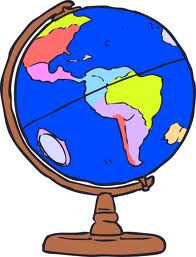 